ООО «Аква-С»
Московская область, г. Реутов, ул. Фабричная, д.7
тел.: 8 (495) 727-11-91; e-mail: 1@pulse-engineering.ru
сайт: pulse-engineering.ru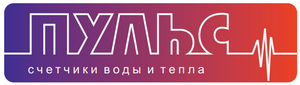 Технико-коммерческое предложение На внедрение автоматизированной системы комплексного учета энергоресурсов с дистанционным сбором данных по технологии LoRaWAN. На примере 5-ти этажного , 2-х подъездного дома. Счетчики воды 160 шт., счетчики тепла 80 шт., счетчики электроэнергии 80 шт.Система передачи данных по технологии LoRaWAN Предлагаемая Вам Система, использует беспроводную технологию передачи данных LoRaWAN . Минимальная стоимость внедрения. Необходимо установить только приборы учета со встроенными радиомодулями LoRaWAN. Дополнительное оборудование, обеспечивающее функционирование системы (концентраторы, ретрансляторы, контроллеры) не требуется.Высокая скорость монтажа. Система строится полностью на беспроводных технологиях. Монтаж системы подразумевает только установку приборов учета в местах, предусмотренных проектом здания. Пуско-наладка приборов учета не требуется – все смонтированные приборы автоматически подключаются к сети LoRaWAN.Защищенность данных. На всех уровнях систем применяется промышленное шифрование данных, что позволяет гарантировать защиту информации.Максимальная надежность. Применение промышленных технологий позволяет обеспечить съем данных со 100% приборов учета с любой заданной периодичностью.Масштабируемость. Система обеспечивает возможность простого добавления/расширения. Максимальное ограничение количества точек в одной системе – 1 000 000, что позволяет управляющей компании с большим количеством домов внедрить единую систему.Поддержка. Обеспечивается  круглосуточная  поддержка предоставляемых в рамках проекта решений.Стоимость LoRaWAN оборудованияЕжемесячная плата. Сбор данных в облачный сервис «ПУЛЬС»* Все цены приведены учетом НДС 20%ОборудованиеНазначениеЦена, руб.Кол-воИтого, руб.1Приборы учета ресурсовПриборы учета ресурсовПриборы учета ресурсовПриборы учета ресурсовПриборы учета ресурсов1.1Электросчетчик Меркурий 206 PN.F04  со встроенным радиомодулем LoRaWANСчетчик 1-фазный3 914,2480313 139,201.2Теплосчетчик ПУЛЬС СТК 15 со  встроенным радиомодулем LoRaWANКвартирный счетчик тепла 5100,0080408 000,001.3Счетчик  воды универсальный ПУЛЬС 15У 80 со встроенным радиомодулем LoRaWANУчет горячей и холодной воды 1 900,00160304 000,001.4Базовая станция LoRaWANСбор показаний30 000,00130 000,00ИТОГОИТОГОИТОГОИТОГОИТОГОИтого по проекту*1 055 139,20УслугаНазначениеЦена, руб./мес.Кол-воИтого, руб./мес.1Обмен даннымиОбмен даннымиОбмен даннымиОбмен даннымиОбмен данными1.1Передача данных через сеть , техническая поддержкаСбор показаний с ПУ 1 раз в сутки10,003203 200,001.2Передача данных по GSM-каналу (в случае отсутствия Ethernet)Канал связи между БС и облачным сервером800,001800,00ИТОГОИТОГОИТОГОИТОГОИТОГОИтого по проекту*4 000,00